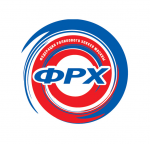 РОО «Федерация роликового хоккея г. Москвы »        Приложение № 5    ЗАЯВКА на Чемпионат России по хоккею на роликовых коньках с мячом 2019 г. Команда (название) _______________________________                                                  Возрастная категория: _________________________________Допущено _________игроков 	      Врач_________________(Ф.И.О.)       Менеджер команды_________________________________(Ф.И.О.), моб. Тел. _____________________Старший тренер команды___________________________________(Ф.И.О.), моб. Тел. ______________________,                 E-mail:________________________________Руководитель клуба________________________________________(Ф.И.О.), моб. Тел. ______________________,                 E-mail:________________________________№Фамилия, Имя, ОтчествоАмплуаДата рожденияНаименование учебного заведенияДомашний адрес1.2.3.4.5.6.7.8.9.10.11.12.13.14.15.16.